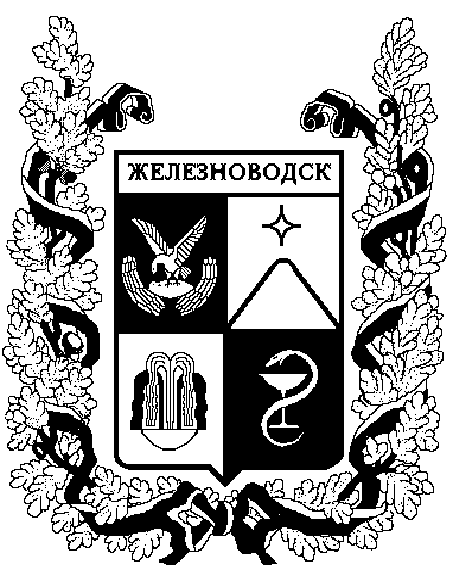 распоряжениеадминистрации города-КУРОРТА железноводска ставропольского краяО внесении изменений в состав административной комиссии муниципального образования города-курорта Железноводска Ставропольского края, утвержденный распоряжением администрации города-курорта Железноводска Ставропольского края от 01 августа 2014 г. № 161-р1. В соответствии с Законом Ставропольского края от 20 июня 2014 г. № 57-кз «О наделении органов местного самоуправления муниципальных районов и городских округов в Ставропольском крае отдельными государственными полномочиями Ставропольского края по созданию административных комиссий», письмом Думы города-курорта Железноводска Ставропольского края от 06 февраля 2017 г. № 39, в связи с произошедшими кадровыми изменениями внести в состав административной комиссии муниципального образования города-курорта Железноводска Ставропольского края, утвержденный распоряжением администрации города-курорта Железноводска Ставропольского края от 01 августа 2014 г. № 161-р «Об образовании административной комиссии муниципального образования города-курорта Железноводска Ставропольского края» (с изменениями, внесенными распоряжением администрации города-курорта Железноводска Ставропольского края от 14 августа 2015 г. № 188-р) (далее – комиссия), следующие изменения:1.1. Исключить из состава комиссии Джафарова Р.Ш., Молотова О.В., Кочетова Ю.А.1.2. Включить в состав комиссии следующих лиц:	2. Опубликовать настоящее распоряжение в общественно-полити-ческом еженедельнике «Железноводские ведомости» и разместить на официальном сайте Думы города-курорта Железноводска Ставропольского края и администрации города-курорта Железноводска Ставропольского края в сети Интернет.3. Контроль за выполнением настоящего распоряжения  возложить на первого заместителя главы администрации города-курорта Железноводска Ставропольского края Довмалова А.А.4. Настоящее распоряжение вступает в силу со дня его подписания.Глава города-курорта Железноводска Ставропольского края                                                                        Е.И. Моисеев   27 февраля 2017 г.               г. Железноводск№ 40-рДовмаловАрарат Айказовичпервый заместитель главы администрации города-курорта Железноводска Ставропольского края, председатель комиссииКвасниковаГалина Викторовнаначальник управления архитектуры и градостроительства администрации города-курорта Железноводска Ставропольского края - главный архитектор города, член комиссии СтаценкоРоман Ивановичдепутат Думы города-курорта Железноводска Ставропольского края, член комиссии (по согласованию)